Обобщающий урок- конкурс «Умники и умницы» по курсу истории Средних вековТип урока: повторительно-обобщающийМесто урока в учебном плане: урок проводится в завершении изучения курса истории Средних веков. В ходе урока обучающиеся выполняют задания для решения, которых необходимо знать: историческую терминологию; основные даты по истории Средних веков; основные положения двух мировых религий - христианства и ислама.Цели:Образовательная - Обобщить и систематизировать знания учащихся по курсу Истории Средних веков. Закрепить формирование исторических понятий и знания хронологии истории средних веков. Продолжить обучение навыкам обобщения, умению делать выводы, анализировать информацию, выбирать главное.Развивающая - Способствовать дальнейшему развитию умений и навыков работы с историческими понятиями, уметь выбирать из предложенного списка правильный ответ. Продолжить обучение навыкам обобщения, умению делать выводы, анализировать информацию, выбирать главное.Воспитательная -  на примере истории средних веков продолжить воспитывать у учащихся уважение к истории других стран и народов; чувство восхищения достижениями искусства и культуры.Правила игры:Олимпиада проводится в два агона. I- отборочный. II - финальныйВ первом все участники являются теоретиками. За каждый правильный ответ ученик получает «Орден умника».Получившие наибольшее количество «Орденов умника» выходят во второй агон.Выбор дорожки производится по количеству набранных орденов. Умник, получивший большее количество наград получает право выбора дорожки.Красная дорожка – самый короткий путь к победе (два этапа), но на ней нельзя ошибаться. Если агонист ошибся, он становится теоретиком. Если же он правильно ответил на два вопроса, агон заканчивается, на оставшиеся вопросы отвечают теоретики (другие агонисты тоже становятся теоретиками). На жёлтой дорожке три этапа, ошибиться можно один раз и со штрафным очком перейти в следующий этап. На зелёной дорожке четыре этапа, ошибиться можно два раза и с двумя штрафными очками перейти в следующий этап. Жюри называется ареопаг, оно определяет правильность ответов, порядок выступления теоретиков, решает спорные вопросы. Тема игры объявляется заранее, для предварительного повторения.Общая тема игры « История Средних веков».Отборочный агонКто бы мог это сказать «Этот город я назову своим именем.Он будет построен на берегу Средиземного моря. Там будут широкие улицы ипросторные площади, дворцы, храмы, портики, многоэтажные дома и большой ипподром. Все  купцы будут торговать здесь…»     ( Император Константин, IV в. н.э.)О каком историческом событии идет речь? «И столько там было богатой утвари из золота и из серебра, и столько златотканых материй, и столько богатых сокровищ, что это было настоящим чудом… И никогда с самого Сотворения мира не было видано и завоёвано столь громадное количество добра, столь благородного или столь богатого – ни во времена Александра, ни во времена Карла Великого, ни до, ни после…» (Разорение Константинополя, 1204г).О ком идет речь?А).  «Из-за маленького роста его прозвали … (Пипин Короткий»)Б). Из-за нее изменился ход войны.Она добыла корону для короля, который ее позже предал.Её прозвище связано с городом, который она освободила. (Жанна д, Арк)В). Они закончили объединение страны. Они получили от Папы римского почетный титул «католические короли». На их деньги Колумб отправился в плавание к берегам Индии. (Фердинанд Арагонский и Изабелла Кастильская)Г). Он рано осиротел, но смог жениться на богатой вдове и не думать о хлебе насущном.Часто молился, во время молитвы ему явился ангел и заставил его читать.Его переселение положило начало новому летосчислению. (Мухаммед)Военное состязание рыцарей.Это знаменательное событие произошло дважды с разницей почти в 500 лет, и считается, что первыми это сделали норманны, но позже об этом забыли. О каком событии идет речь? (Открытие Америки)Листья, из которых китайцы  в Средние века готовили напиток, лечили от болезней, в России этот напиток впервые появился при царе Михаиле Фёдоровиче Романове в 1618 году. (Чай).Первый слог – морское животное;Второй слог – междометие;Целое – родина фарфора. (Китай)Первый слог – нота;Второй слог – установленный образец одежды;Целое – изменение в обществе, преобразование. (Реформа)По какой лестнице никто никогда не ходил? (По феодальной) Лучший образец ремесленного изделия. (Шедевр)Создатели славянской азбуки (Кирилл и Мефодий)Изображения из кусочков цветного стекла или камешков. (Мозаика)Финальный агон.Хозяйство средневековьяВ средние века был изобретён первый механизм- механические часы. Вначале они были достаточно большие и приводились в действие тяжестью гирь. Как вы думаете, какое средневековое сословие было  заинтересованно в появлении часов? (Горожане)Политическая историяПоводом к этой войне послужил спор о том, кому достанется французская корона. Основанием для отказа одному из претендентов служил древний закон времён Хлодвига, запрещающий передавать земли женщине и, значит, её детям. Что это аза война? (Столетняя война)ЛичностиЭта французская деревня была  единственной освобожденной от налогов в XV веке. Что за деревня и благодаря кому она имела такую привилегию? ( Деревня Домреми, в ней жила Жанна де, Арк)Культура средневековьяКогда этот храм освятили, император Юстиниан I воскликнул: «Слава Господу, который удостоил меня совершить такое дело! Соломон, я победил тебя!» О каком храме идёт речь? (Храм Святой Софии)Жизнь и быт средневековьяПо мнению средневековых мудрецов, у каждого из трёх сословий свои важные обязанности, каждое сословие необходимо остальным. Общество сравнивали с человеческим телом: ноги- это __, руки- ___, а грудь __ (Ноги- крестьяне, руки- феодалы, грудь- духовенство)Подведение итогов награждение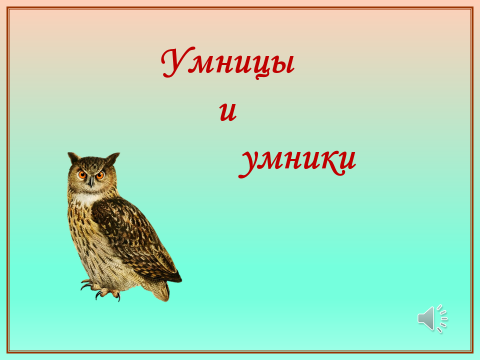 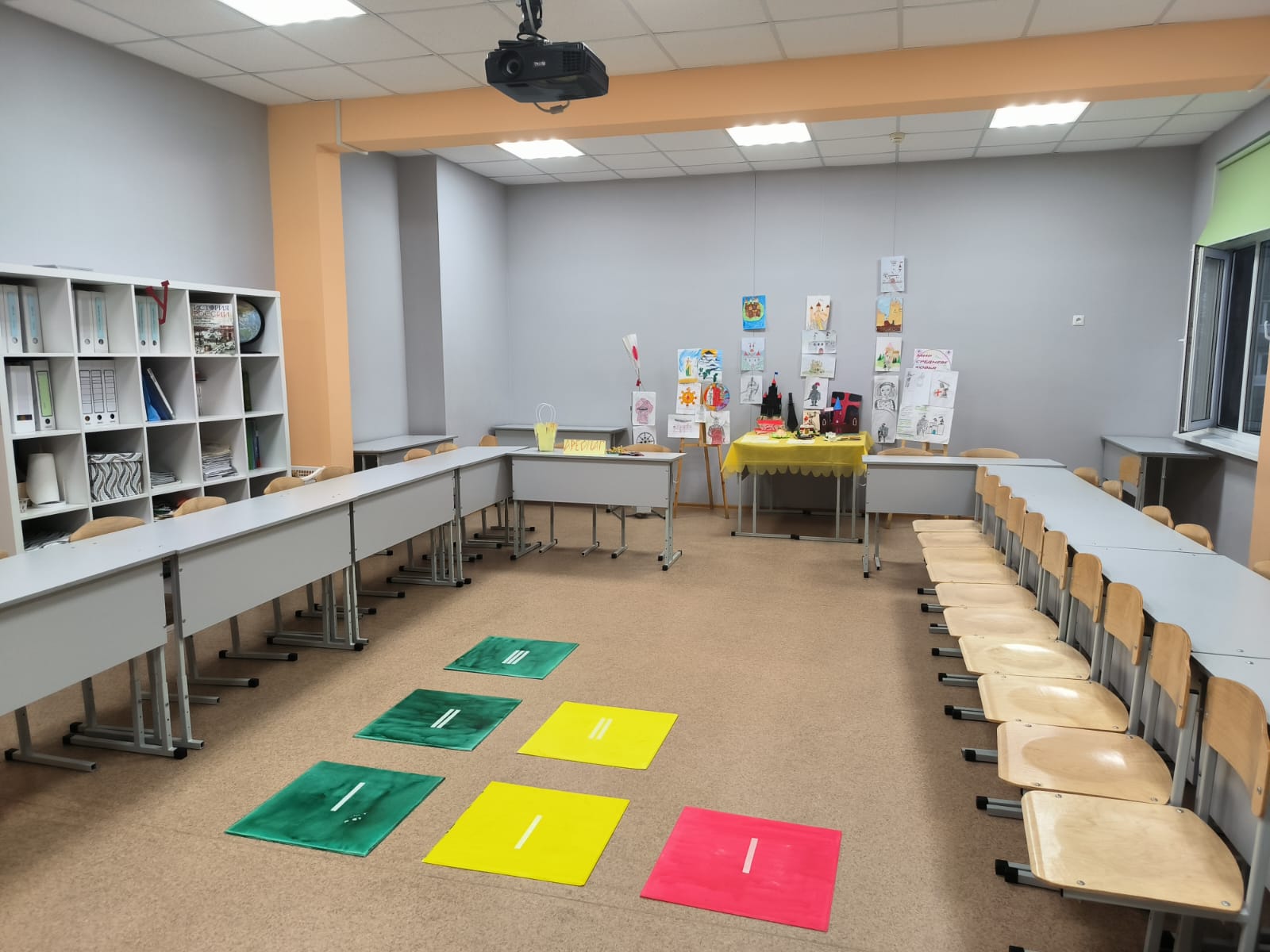 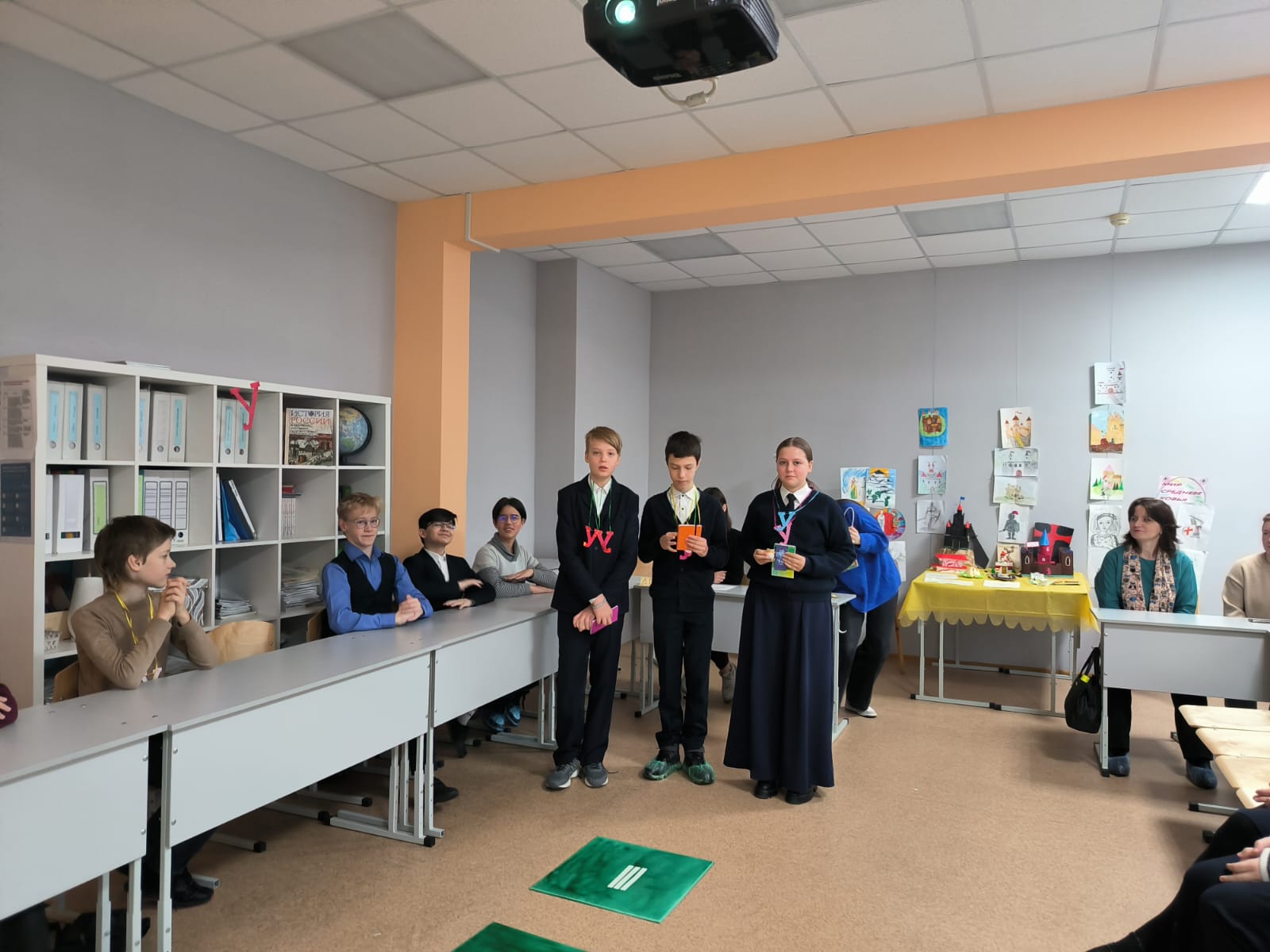 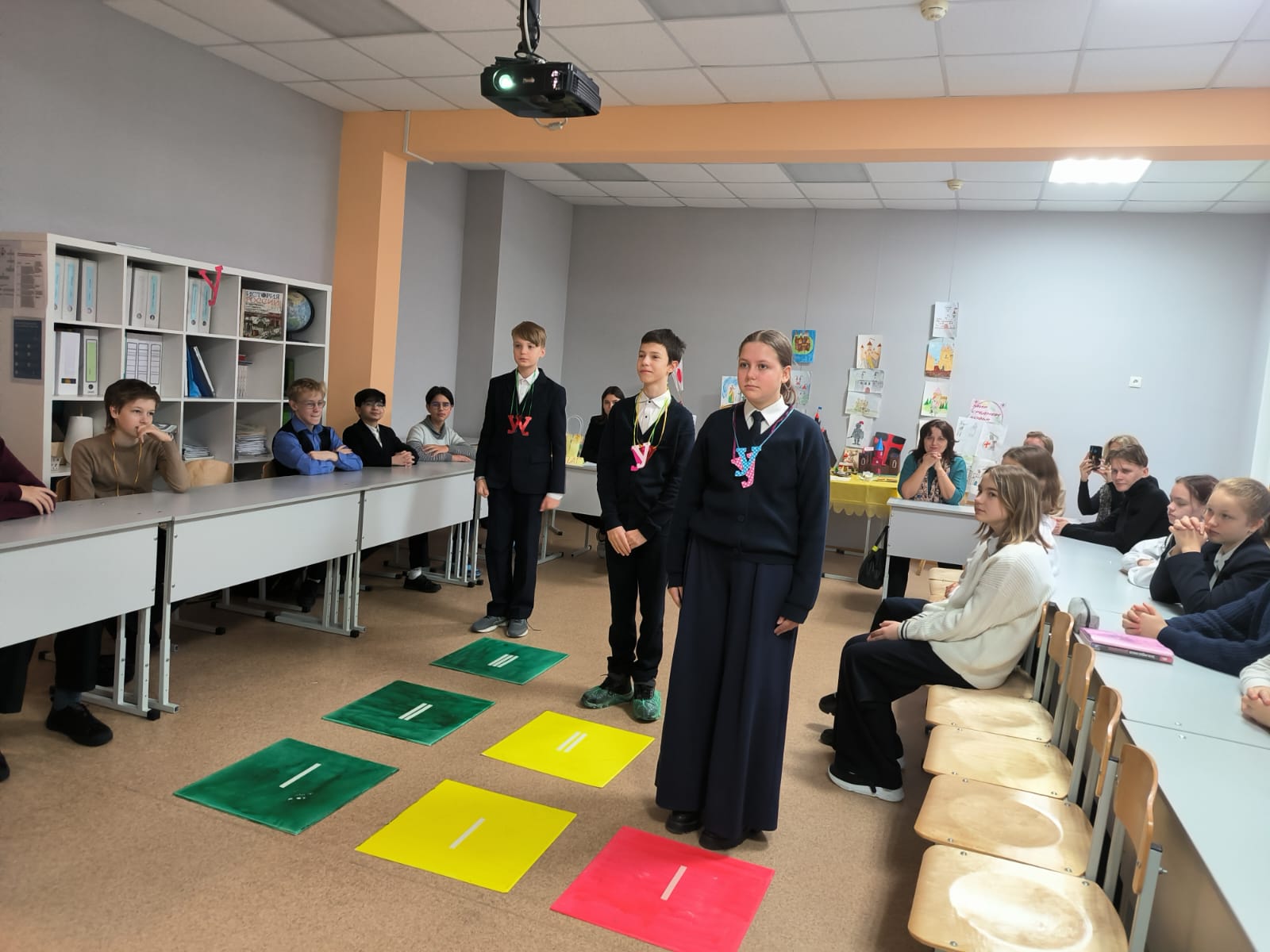 